A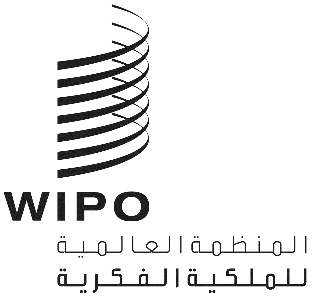 WO/CC/79/1الأصل: بالإنكليزيةالتاريخ: 15 يناير 2021لجنة الويبو للتنسيقالدورة التاسعة والسبعون (الدورة الاستثنائية الثامنة والعشرون)جنيف، 3 ديسمبر 2020جدول الأعمالالذي اعتمدته لجنة الويبو للتنسيقافتتاح الدورةاعتماد جدول أعمال الدورةانظر هذه الوثيقةتعيين نواب المدير العام ومساعديهالتقرير الموجز للدورةاختتام الدورة[نهاية الوثيقة]